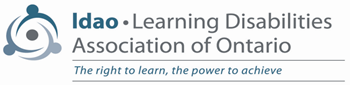 LDAO SEAC CIRCULARJune 2022
The Learning Disabilities Association of Ontario (LDAO) SEAC Circular is published 5 times a year, usually in September, November, February, April and June.The following are some topics that your SEAC should be looking at. Action items and/or recommendations for effective practices will be underlined.Feel free to share any of this information or the attachments with other SEAC members.  As always, when you are planning to introduce a motion for the consideration of SEAC, it is particularly important that you share all related background items with your fellow SEAC reps.
Topics covered by this SEAC Circular:1. June SEAC activities2. PAAC on SEAC Funding Resource Guide3. SEAC recruitment for next term
List of Supplementary Materials:1. PAAC on SEAC Funding Resource Guide 20222. PAAC on SEAC Tip Sheet – Effective Practices for Recruitment of Local Association Members for SEAC
Note: You can access the SEAC Circular and supplementary materials at
www.ldao.ca/about/public-policy-advocacy/seac-circulars/. You can access Ministry funding (B & SB) memos by date at: https://efis.fma.csc.gov.on.ca/faab/Memos.htm
1. June SEAC activitiesThe PAAC on SEAC Annual Calendar lists the following activities for SEACs in June:Make recommendations to Trustees on the 2022-23 Special Education Plan and budgetDevelop a plan for SEAC activities in 2022-23Develop draft SEAC annual agenda and goalsRequest Special Education data (including IEP and IPRC) for September meetingFor effective practices in reviewing the Special Education Plan: 
www.paac-seac.ca/home/paac-on-seac-effective-practices-handbook-for-seac-members/section-3-seac-roles-and-responsibilities/3-4-special-education-plan/ For effective practices for planning SEAC goals and activities:www.paac-seac.ca/home/paac-on-seac-effective-practices-handbook-for-seac-members/section-3-seac-roles-and-responsibilities/3-2-annual-seac-goals/ 2. PAAC on SEAC Funding Resource GuideTo help SEACs understand the Special Education Budget process PAAC on SEAC has updated its comprehensive Funding Resource Guide (attached). On page 5 it states:It can be difficult for SEACs to determine which expenses should be charged only to special education, and which expenses should be partially or even totally funded from Foundation Grants and other per-pupil funding envelopes. The Ministry says: “Professionals and para-professionals who provide support for special education, such as psychologists, psychometrists, and speech pathologists, are funded through a combination of the Pupil Foundation Grant, the Special Education Grant, and other supplemental grants”. If an initiative (such as mental health programming) applies to the entire student population, special education funding should not cover all of the costs.SEACs should determine that special education money is spent only on what it should pay for, not on things for which other grants are available.
PAAC has asked the Ministry to clarify which school board expenses should be charged only to special education, and which should be totally or partially paid for with money from other funding envelopes. This is of particular importance for SEACs now that additional funding is meant to cover pandemic-related mental health and reading recovery costs. Ministry staff have said they will respond to PAAC questions after the new Cabinet has been sworn in following the election. Further clarifications will be shared when they are available.
3. SEAC recruitment for next termWith the municipal elections coming up next fall, SEACs will begin a new term. It is important for SEACs to start planning for recruitment to fill any upcoming vacancies. To help with this process PAAC on SEAC has developed a tip sheet with Effective Practices for Recruitment of Local Association Members for SEAC (attached).
Questions?  Email Diane Wagner at dianew@LDAO.ca